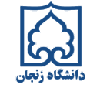 مدیر محترم گروه:با سلام و احترام ؛كلاسهاي جبراني اینجانب                            با کد استادی                      به شرح جدول ذيل، جهت اطلاع ودستور اقدام لازم تقديم می شود.                                                                                                                                       با تشكر         تاریخ . امضای استادمعاون محترم آموزش دانشکده علوم انسانیبا سلام و احترام ؛کلاس جبرانی استاد محترم جهت هماهنگی، کنترل و ثبت در سامانه بحضور ارسال می گردد.                                                                                                       باتشكر             امضای مدیر گروهمدیر محترم آموزش دانشکده علوم انسانیبا سلام و احترام ؛لطفا پس از کنترل نسبت به ثبت در سامانه اقدام فرمایید.                                                                                                       باتشكر             امضای معاونشماره کلاسساعت برگزاری روز برگزاری تاریخ برگزاری کلاس جبرانیتاریخ عدم تشکیل کلاسکد و گروه درسنام درسردیف123